TISKOVÁ ZPRÁVA		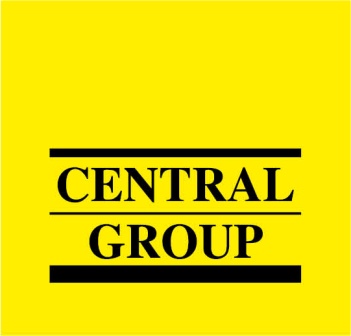 12.11.2014 Bezkonkurenční ceny nových bytů v Horních Měcholupech mohou zájemci využít jen 
do 30.11. Poté CENTRAL GROUP musí zdražit
12.11.2014, Praha – Již jen necelé tři týdny mohou zájemci o kvalitní a cenově dostupné bydlení v Praze využít akční ceny v projektu Javorová čtvrť v Horních Měcholupech. Ke dni 30. listopadu letošního roku zde totiž CENTRAL GROUP ukončí svou cenovou akci se zaváděcími slevami bytů poslední etapy. Od 
1. prosince tak všechny byty v tomto prodejně nejúspěšnějším projektu novodobé české historie plošně podraží nejméně o 5 %. K dosti netradičnímu kroku, kterým je otevřeně deklarované zdražení, se největší český rezidenční developer a investor CENTRAL GROUP odhodlal jako vůbec první na českém trhu. „Za naším rozhodnutím stojí pozvolné oživování na stavebním trhu a s tím spojené postupné zvyšování cen stavebních prací od našich dodavatelů. Tento cenový nárůst už nadále nemůžeme brát na sebe a musíme ho od prosince promítnout do našich obchodních cen. Stavební a developerský trh měl své dno na přelomu let 2012 a 2013 a od té doby pozorujeme mírný růst,“ říká Dušan Kunovský, šéf CENTRAL GROUP. Poslední etapa – poslední příležitost využít rekordně nízkých cenOhledně oživování trhu dává Kunovskému za pravdu i mimořádný zájem ze strany kupujících. Za dva roky od zahájení prodeje první etapy totiž developer v Horních Měcholupech prodal již přes 630 bytů. To je jednoznačně nejvíce, kolik kdy jakákoli firma v jediné lokalitě za tak krátké období reálně prodala. Nyní je nově v prodeji již poslední etapa tohoto velmi úspěšného projektu s 375 jednotkami. Celý bytový areál s centrálním parkem po dokončení nabídne celkem 943 nových bytů a ateliérů a jeho poslední etapa bude dokončena na sklonku příštího roku.„Kromě dobré a zavedené lokality s bezkonkurenčně nejlepšími cenami v Praze jsou pro úspěch prodeje klíčové i velmi nízké úrokové sazby hypoték, které nyní banky nabízejí. Pro naše klienty jsme ještě navíc vytvořili specifický finanční produkt – DOTOVANOU HYPOTÉKU CENTRAL GROUP. Ta nabízí garantovanou úrokovou sazbu 2,19 % ročně s fixací na 3 nebo 5 let a navíc mnoho bonusů a maximální jednoduchost vyřízení. Díky tomu mezi našimi klienty zájem o hypoteční financování rapidně narostl,“ komentuje Kunovský důvody velkého zájmu o byty v Horních Měcholupech.Zájem je o rozestavěné i o dokončené byty    Klienti většinou preferují koupi nového bytu ještě ve stádiu rozestavěnosti, kdy si mohou sami zdarma zvolit vnitřní provedení podle svého vkusu – koupelny, podlahy, dveře a mnoho dalších položek. Je však i mnoho zákazníků, kteří chtějí přijít už k hotovému a co nejdříve se nastěhovat nebo co nejdříve byt pronajmout. Proto je obchodní strategií CENTRAL GROUP, aby i po dokončení stavby zůstalo v nabídce u velkých lokalit ještě zhruba 10 – 20 % volných bytů, u komornějších projektů s menším počtem bytů je tento podíl zpravidla ještě vyšší. Takové byty pak developer prodává v průměru dalších šest měsíců po dokončení. Této obchodní strategii je přizpůsobena i cenová politika firmy. Při zahájení prodeje na začátku výstavby jsou ceny výrazně zvýhodněné. S postupem výstavby pak postupně rostou a při dokončení už dosahují své tržní úrovně.Ideální byty pro mladé i na investiciPřes 80 procent všech jednotek v poslední etapě projektu Javorová čtvrť je malometrážních o dispozicích 1+kk a 2+kk. Jedná se tedy o ideální a zároveň cenově dostupné bydlení především pro mladé singles a páry, případně jako skvělá investice pro realitní investory za účelem pronájmu. Pro hovoří nejen velmi dobrá dopravní dostupnost, ale i blízkost oblíbeného rekreačního areálu Hostivařská přehrada a golfového hřiště.Konečné ceny bytů ALL INCLUSIVE včetně DPH, příslušenství a ve vysokém standardu provedení KOMFORT tak nyní díky zaváděcím slevám začínají v Horních Měcholupech na 1,4 mil. Kč za 1+kk, 1,9 milionu korun za 2+kk, byty 3+kk lze pořídit již od 3 milionů Kč a ceny čtyřpokojových bytů startují na 4 milionech korun.Všichni zájemci o nové bydlení v Horních Měcholupech se mohou na vlastní oči přesvědčit o vysoké kvalitě provedení bytů od CENTRAL GROUP přímo v novém ukázkovém bytě, který je pro ně v lokalitě Javorová čtvrť otevřen vždy od pátku do neděle od 13 do 18 hodin. Zaváděcí slevy 
5 % platí v této lokalitě již jen do konce listopadu. A do stejného termínu mohou zájemci využít i zvýhodněnou nabídku DOTOVANÉ HYPOTÉKY CENTRAL GROUP s garantovanou sazbou jen 2,19 % ročně.Pro více informací nás můžete kontaktovat na e-mail: media@central-group.cz nebo telefonicky: Milan Jankovský – tiskový mluvčí (+420 602 124 696) nebo Veronika Vohralíková – hlavní analytička (+420 604 210 490), kteří mohou také zprostředkovat jednání s vedoucími pracovníky CENTRAL GROUP nebo jejich vyjádření. Podrobné informace o společnosti CENTRAL GROUP a její nabídce naleznete na www.central-group.cz, kde je také sekce Pro média a sekce 12 důvodů pro CENTRAL GROUP.CENTRAL GROUP je jednoznačně největším rezidenčním developerem a investorem v České republice. Potvrzuje to i statistika prestižního mezinárodního magazínu CIJ (Construction & Investment Journal), který firmu zařadil mezi desítku největších rezidenčních developerů ve střední a východní Evropě. Za 20 let svého působení firma dokončila již 130 rezidenčních projektů a prodala více než 10.000 nových bytů, domů a parcel. Na všechny své byty a rodinné domy poskytuje Garanci nejlepší ceny. To znamená, že pokud někdo najde srovnatelnou nemovitost s lepší cenou oproti nabídce CENTRAL GROUP, firma cenu dorovná a ještě přidá bonus ve výši 100.000 Kč.Společnost dlouhodobě vykazuje stabilní zisk, rostoucí podíl na trhu a pro svou činnost nepotřebuje žádný bankovní úvěr. Za dobu svého působení koncern CENTRAL GROUP uhradil českému státu jen na přímých daních již více než 1,6 miliardy korun. Významné prostředky věnuje společnost také na obecně prospěšné účely (například na výsadbu zeleně nebo na realizaci veřejných komunikací a inženýrských sítí pro městské části a obce v mnoha desítkách milionů Kč ročně) a také na charitativní činnost (například Nadačnímu fondu pro zdraví dětí zřízenému ve prospěch Ústavu pro péči o matku a dítě v Praze 4 – Podolí).CENTRAL GROUP je nejen největším českým prodejcem nových bytů a domů, ale také nejaktivnějším investorem v rámci akvizic nových pozemků pro rezidenční výstavbu. V současné době má nakoupené a připravené pozemky pro více než 11.000 nových bytů a rodinných domů. Ty plánuje zařadit do prodeje v průběhu příštích osmi let. CENTRAL GROUP nadále intenzivně hledá a nakupuje další pozemky a brownfields v Praze pro výstavbu nových bytů a domů.   